Publicado en Alcobendas el 23/11/2021 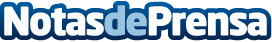 Los fisioterapeutas dicen basta y se plantan ante el abuso de las aseguradorasEl presidente del Colegio de Fisioterapeutas de Andalucía y vocal del Consejo, Juan Manuel Nieblas, lanza un contundente mensaje ante varios ministros asistentes al acto de entrega de los XX Premios Autónomo del Año organizado por ATADatos de contacto:VERA CARBALLIDO911269888Nota de prensa publicada en: https://www.notasdeprensa.es/los-fisioterapeutas-dicen-basta-y-se-plantan Categorias: Nacional Medicina Sociedad Eventos Seguros Premios http://www.notasdeprensa.es